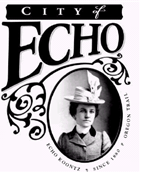 THE COMMON COUNCIL OF THE CITY OF ECHO WILL HOLD A WORK SESSION MEETING AT 6:00 PM, JANUARY 24th, AT CITY HALL UPSTAIRS IN THE COMMUNITY ROOM 20 S. BONANZA, ECHO.AGENDAOpen Anderson/Perry – Snow Estates next phase presentationDiscussion on updates development codeDiscussion about utility rates Close